Θέμα: « Παράταση προθεσμίας υποβολής υποψηφιοτήτων για πλήρωση θέσεων Διευθυντών Σχολικών Μονάδων Πρωτοβάθμιας και Δευτεροβάθμιας Εκπαίδευσης  »ΣΧΕΤ.: Φ.361.22/27/80025/Ε3/19-5-2015 ( ΑΔΑ: 6Ι5Β465ΦΘ3-ΨΕ2 )	Σε συνέχεια του ανωτέρω σχετικού, σας γνωρίζουμε ότι παρατείνεται η προθεσμία υποβολής υποψηφιοτήτων για πλήρωση θέσεων Διευθυντών Σχολικών Μονάδων Πρωτοβάθμιας και Δευτεροβάθμιας Εκπαίδευσης κατά μία εργάσιμη ημέρα. Συνεπώς καταληκτική ημερομηνία υποβολής των αιτήσεων υποψηφιότητας για την Πρωτοβάθμια Εκπαίδευση είναι η 25η Μαΐου 2015 και για τη Δευτεροβάθμια Εκπαίδευση η 3η Ιουνίου 2015.	Επισημαίνουμε ότι ανάλογα παρατείνεται η διήμερη προθεσμία υποβολής των συμπληρωματικών της αίτησης δικαιολογητικών. .                                                                                                        Ο ΑΝΑΠΛΗΡΩΤΗΣ ΥΠΟΥΡΓΟΣ                                                                                          ΑΝΑΣΤΑΣΙΟΣ ΚΟΥΡΑΚΗΣΕΣΩΤΕΡΙΚΗ ΔΙΑΝΟΜΗ:1) Γραφείο Υπουργού2) Γραφείο Αναπληρωτή Υπουργού3) Γραφείο Γενικού Γραμματέα4) Γραφείο Γενικής Διευθύντριας Π.Ε. & Δ.Ε.5) Αυτοτελές Τμήμα Στελεχών Εκπαίδευσης Α/θμιας και Β/θμιας Εκπαίδευσης6) Δ/νση Θρησκευτικής Εκπαίδευσης7) Δ/νση Ειδικής Αγωγής και Εκπαίδευσης8) Δ/νση Παιδείας Ομογενών, ΔιαπολιτισμικήςΕκπαίδευσης, Ξένων και Μειονοτικών Σχολείων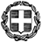 ΕΛΛΗΝΙΚΗ ΔΗΜΟΚΡΑΤΙΑΥΠΟΥΡΓΕΙΟ  ΠΟΛΙΤΙΣΜΟΥ, ΠΑΙΔΕΙΑΣ ΚΑΙ ΘΡΗΣΚΕΥΜΑΤΩΝ-----ΓΕΝΙΚΗ  ΔΙΕΥΘΥΝΣΗ  ΠΡΟΣΩΠΙΚΟΥΑ/ΘΜΙΑΣ  &  Β/ΘΜΙΑΣ  ΕΚΠΑΙΔΕΥΣΗΣΑΥΤΟΤΕΛΕΣ ΤΜΗΜΑ ΣΤΕΛΕΧΩΝ ΕΚΠΑΙΔΕΥΣΗΣΑ/ΘΜΙΑΣ  &  Β/ΘΜΙΑΣ  ΕΚΠΑΙΔΕΥΣΗΣ---------Α. Παπανδρέου 37151 80 ΜαρούσιΙστοσελίδα: http://www.minedu.gov.gr Πληροφορίες: Γ. ΛιαμπότηςΤηλ:  210-3442125, 210-3442333,210-3442952,210-3442353,210-3442268Mail: dppe@minedu.gov.gr , stelexi@minedu.gov,gr Βαθμός Ασφαλείας:Να διατηρηθεί μέχρι:Μαρούσι,  21 – 5 - 2015 Αρ.Πρωτ.  Βαθμός Προτερ Φ.361.22/ 29 / 81443 /E3 ΠΡΟΣ:  1. Περιφερειακές  Διευθύνσεις                    Α/θμιας και Β/θμιας Εκπαίδευσης                   όλης της χώρας                 2. Διευθύνσεις Πρωτοβάθμιας                    Εκπαίδευσης όλης της χώρας                 3. Διευθύνσεις Δευτεροβάθμιας                    Εκπαίδευσης όλης της χώρας  